Урок памяти и Славы02 сентября 2019 года в 4-в классе был проведён Всероссийский урок Памяти и Славы. Цели этого урока: формирование патриотизма, воспитание российской идентичности школьников; воспитание чувства гордости за свою Родину на примере героического прошлого дедов и прадедов учащихся, ветеранов и участников Великой Отечественной войны, на примере трудового подвига их родных и земляков в суровое военное время; воспитание чувства ответственности и долга перед Родиной, готовности к защите Отечества.Задачи проведения этого урока: способствовать воспитанию семейно - родственной, локально - региональной, этнокультурной идентичности обучающихся на ярких примерах, связанных с историей Великой Отечественной войны.Оборудование: компьютер, проектор, интерактивная доска, плакат «Стена Памяти»Девизом урока стали слова: «Мы, молодое поколение России, всегда будем помнить героические подвиги нашего народа в годы Великой Отечественной войны. Навечно останутся в наших сердцах имена героев, отдавших свою жизнь за наше будущее. Никогда не забудем мы тех, кто, не жалея своей жизни, завоевал свободу и счастье для грядущих поколений. Обещаем упорно учиться, чтобы быть достойными нашей великой Родины, нашего героического народа».На уроке мужества звучали героические стихи о войне, музыкальные произведения.Классный руководитель процитировала белорусскую писательницу Светлану Алексиевич по ее книге «У войны не женское лицо». А закончила эту мысль так: «и тем более не детское».        Все ребята внимательно посмотрели фильм «Маленькие герои большой войны» и презентацию, подготовленную учителем, на которой были фотографии подростков во время войны.В ходе урока учитель провела практическую работу, было предложено написать письмо солдату. Ученики на шаблонах, приготовленных учителем, написали письмо солдату. Также был объявлен конкурс рисунков на тему «Мой солнечный мир», в которых раскрывались увлечения ребенка, его ценности и мечты в отношении с друзьями, семьей, природой, будущей профессией и др.Минутой молчания дети почтили память погибших в Вов. Много вопросов дети задавали в ходе беседы. Классный руководитель сказала, что необходимо, чтобы каждый человек знал историю своей малой Родины, помнил тех, кто отдал жизнь за наше светлое будущее. Урок закончился песней «Солнечный круг».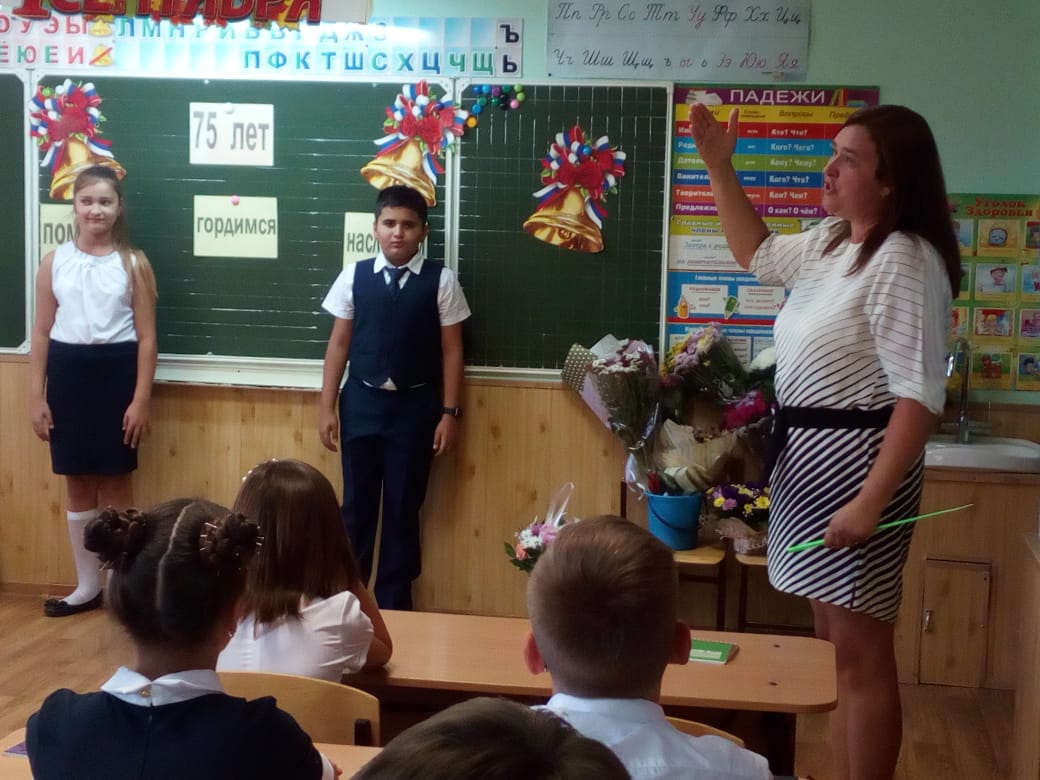 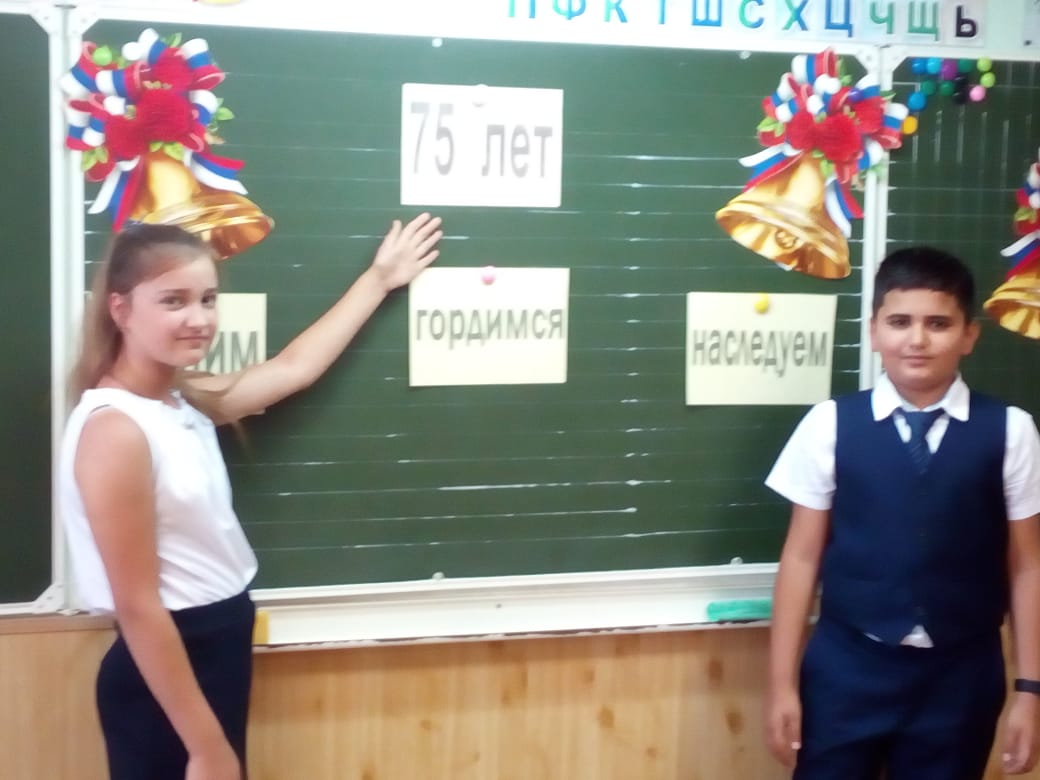 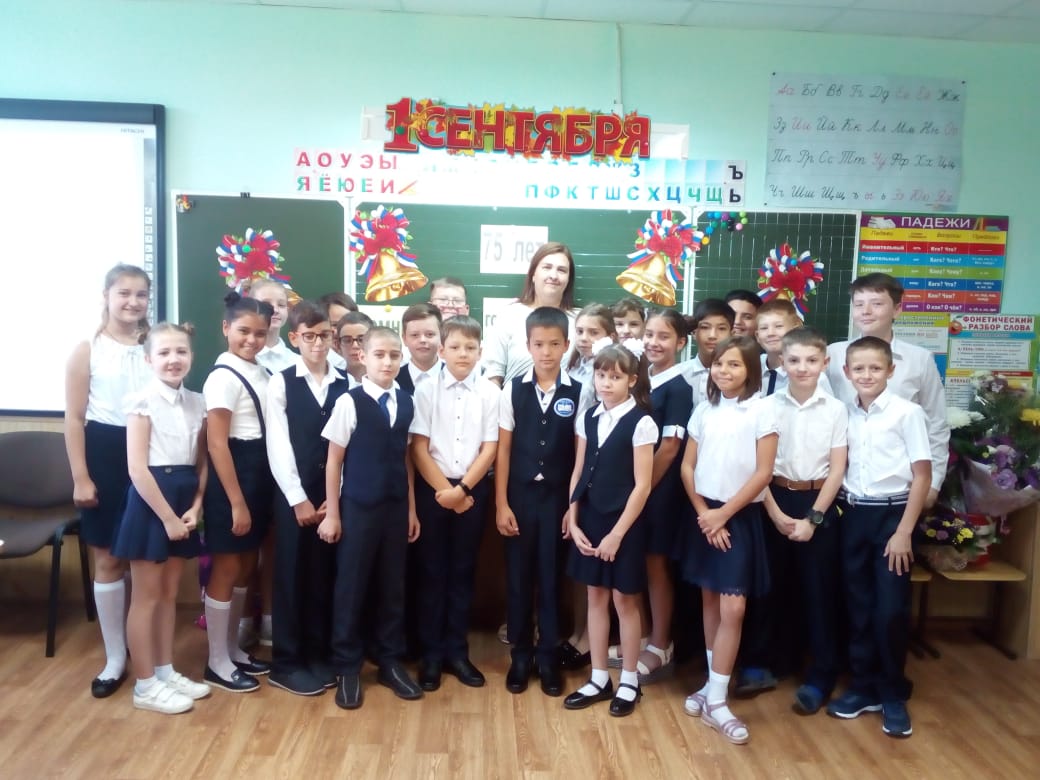 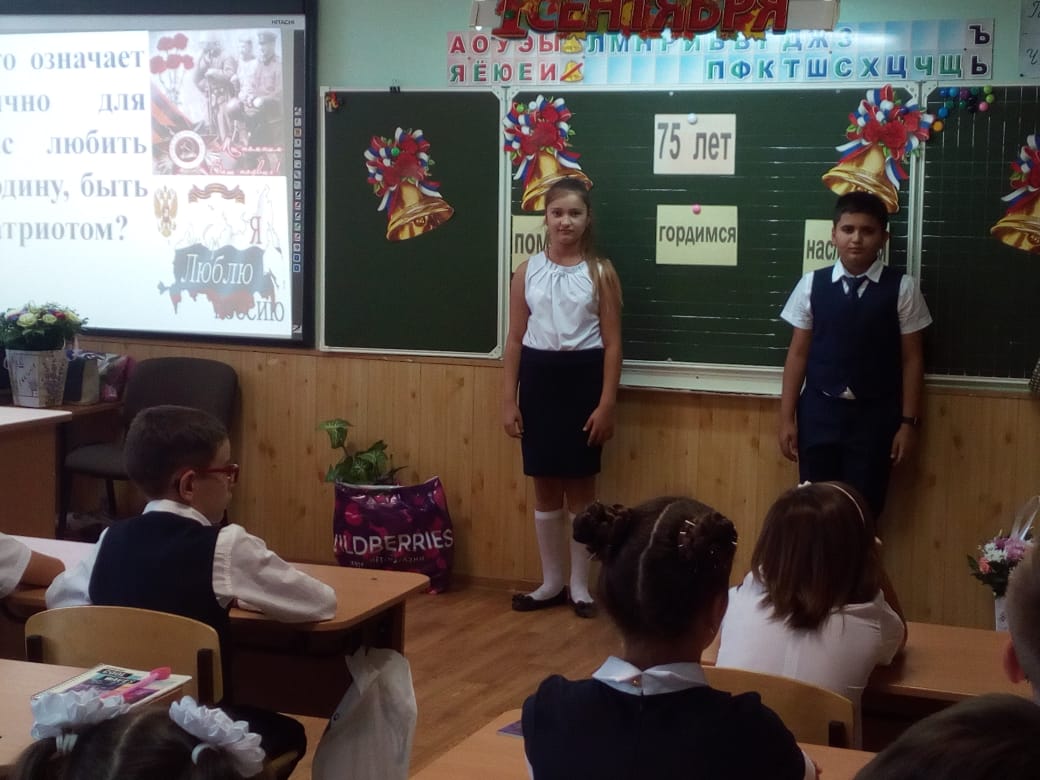 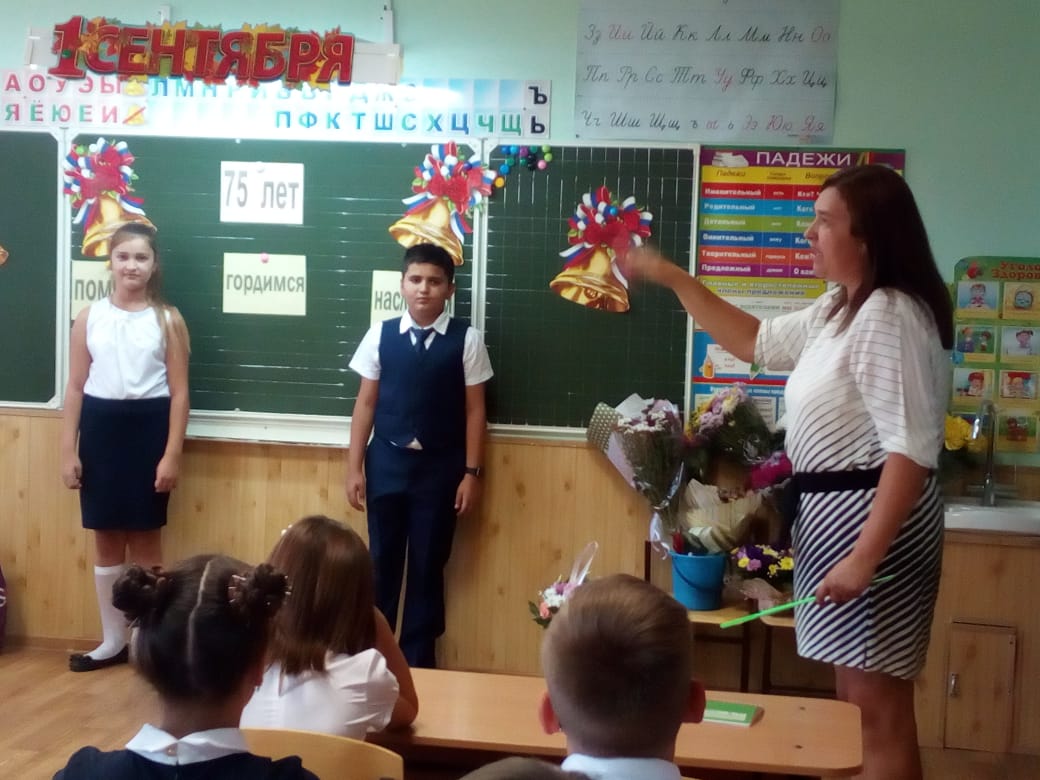 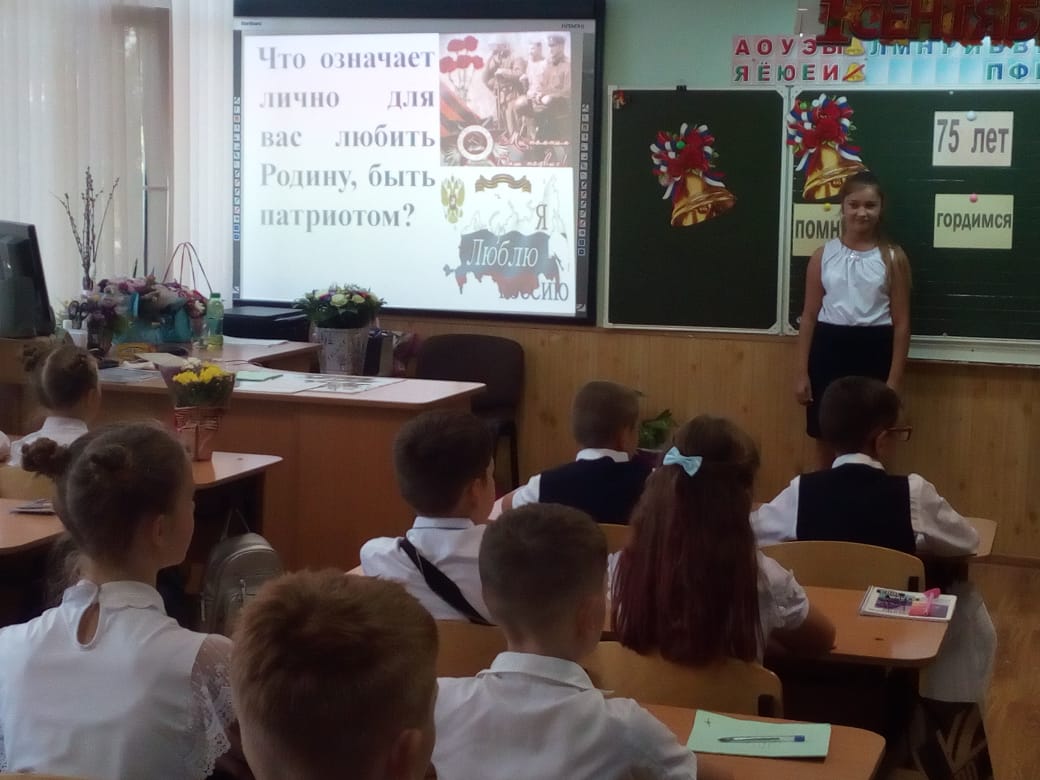 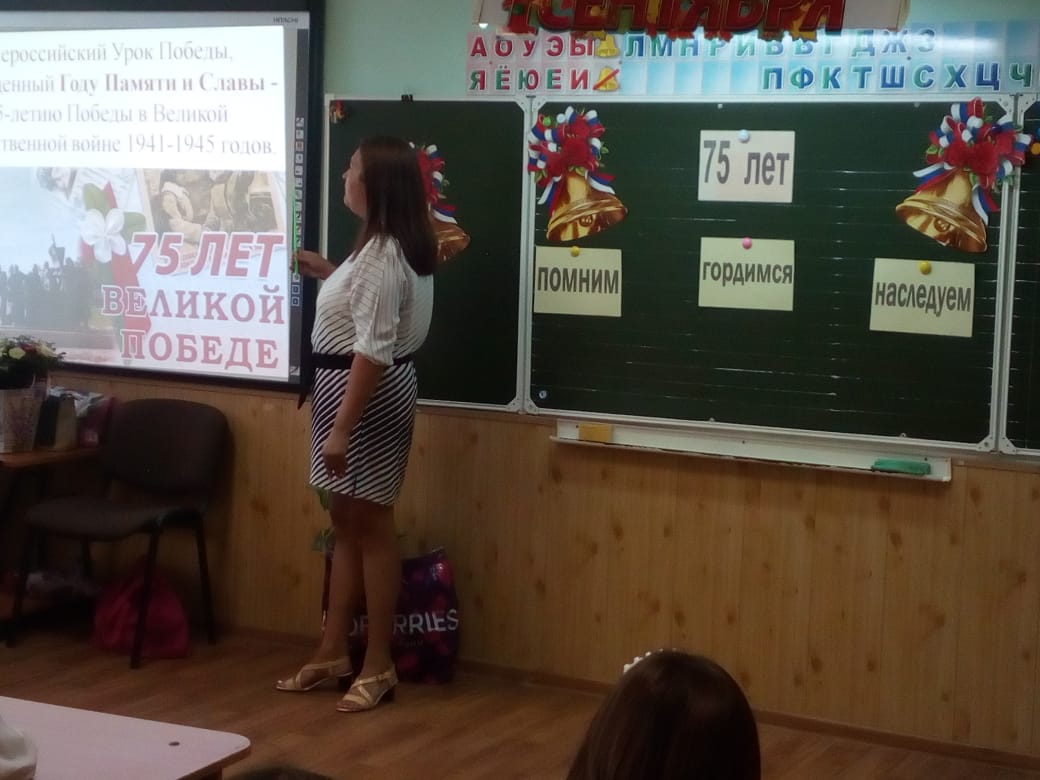 